ABOMeziprłrubové provedení s průchozími otvoryUzavírací klapky s trojitou excentricitou, typ 3E-35L4B vhodné pro instalaci mezi phruby dle PNI 0/16/25/40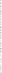 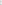 Stavební délka dle ISO 5752-20Zkouška těsnosti dle EN 12 266-1 , třída AJB, API 598FIRE-SAFE certifikace dle API 607 edice 6Těleso: Uhlíková ocel 1.0625 (A216 WCB) + ochranný nátěr CELEROL, 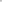 Motýl: Nerezová ocel 1.4021 (AIS1420), nitridovanýSedlo: Lamelární - Nerezová ocel 1.4401 (AIS1316) + Grafit  Hřídel, čep: Nerezová ocel 1.4021 (AIS1420)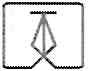 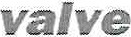 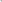 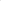 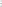 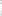  Teplotní rozsah: -SO•C do 320 0 C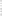 Tlakový rozsah: DN 150: 40 baru, DN200-400: 25 baru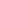 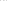 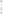 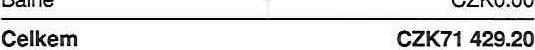 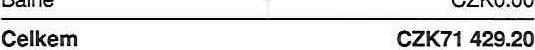 Fakultní nemocnice BrnoFakultní nemocnice BrnoNabídkaJihlavská 20,625 OO BrnoNabídkaČeská republikaČíslo:83594Naše značka:1 OPUK230676Kontaktní osoba:Vaše značka:PozDNPohonPoznámkaCelkemDPHDodací lhůta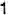 150šnekový převodPN25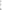 CZK59 032.40	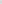 21.000/0cca 5-8 týdnů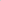 s upravenou pnrubou  stavební délka 1-—61 mm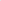 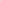 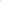 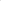 Mezisoučet: CZK59 032.40Upozorněni: Armatury nabízené v rámci této nabídky musí být nainstalovány v souladu s instalačními pokyny ABO, a musí být provozovány pouze za pracovních podmínek na základě kterých byla vystavenaMezisoučet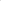 CZK59 032.40tato nabídka. ABO nezaručuje funkčnost armatury v prłpadě nevhodného použití, nevhodnéhoDPH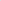 CZK12 396.80skladováni armatury nebo jejich součástí nebo pokud je armatura provozovaná za jiných podmínek, než uvedených zákaznikem —řed vystavením této nabídky.